Figure Supplemental Content 1A,B. Simplified approach to the simulated creation of a customized tracheal stent using a case of significant tracheal stenosis secondary to mass effect.A)    3D model of a patient’s airway, centered on the desired anatomy, is segmented from CT images based on air density Hounsfield Units (-1024 to -931) in the tracheal lumen. The trachea is a hollow structure with its wall on the outside of intra-luminal air. A solid model of the lumen may then be created. Simulated adjacent tumor creates mass effect on the airway.A cylinder primitive is used to fill the defect created by the tumor, is manipulated to precisely reconstruct the native lumen, and is used to generate a model of the intact airway. The model needs to conform to the inner lumen of the tracheal but not exceed it. The desired wall thickness, typically 3 mm, may be selected. The stent model is trimmed to the desired size and transformed into a printable 3D object using computer graphics and post-processing, making a ready to print model.  The process of submitting a model to a 3D printer involves many variables.Reproduced and modified with unrestrictive access from Springer Open and under the terms of © The Author(s).  2017 Open Access Creative Commons.  Chepelev L, Souza C, Althobaity W. Preoperative planning and tracheal stent design in thoracic surgery: a prime for the 2017 Radiologic Society of North America (RSNA) hands-on course in 3D printing. 3D Printing in Med 2017;3:14.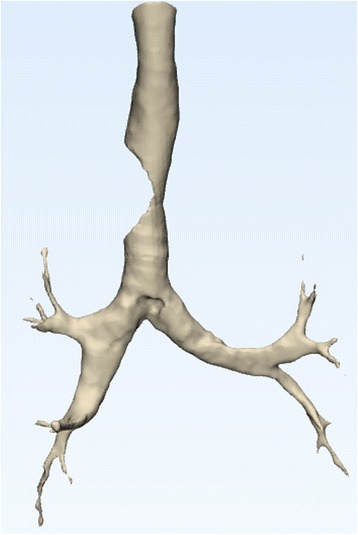 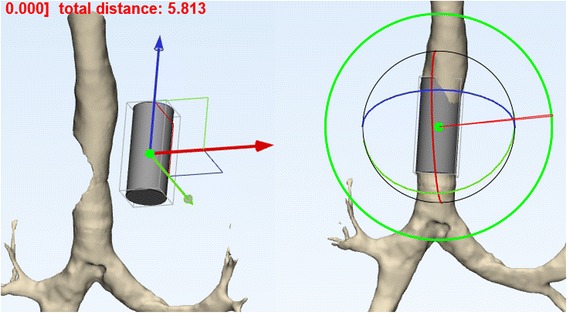 